Publicado en Málaga el 07/11/2018 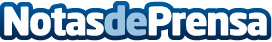 Urendez y Robles dan los consejos para escoger los pendientes que mejor se adaptan a cada personaLos pendientes son un complemento fundamental porque si se escogen bien pueden enfatizar los puntos fuertes de cada uno. Aunque en muchas ocasiones no se les presta la atención que merecen, pueden ser la herramienta perfecta para reafirmar el estilo y potenciar las virtudes de cada personaDatos de contacto:Alvaro Gordo951650484Nota de prensa publicada en: https://www.notasdeprensa.es/urendez-y-robles-dan-los-consejos-para-escoger Categorias: Moda Sociedad Andalucia Consumo http://www.notasdeprensa.es